SwimWest Swim School 
Employment ApplicationWest Madison Location:  1001 Deming Way Madison, WIFitchburg location:  6220 Nesbitt Road Fitchburg, WI
www.swimwest.com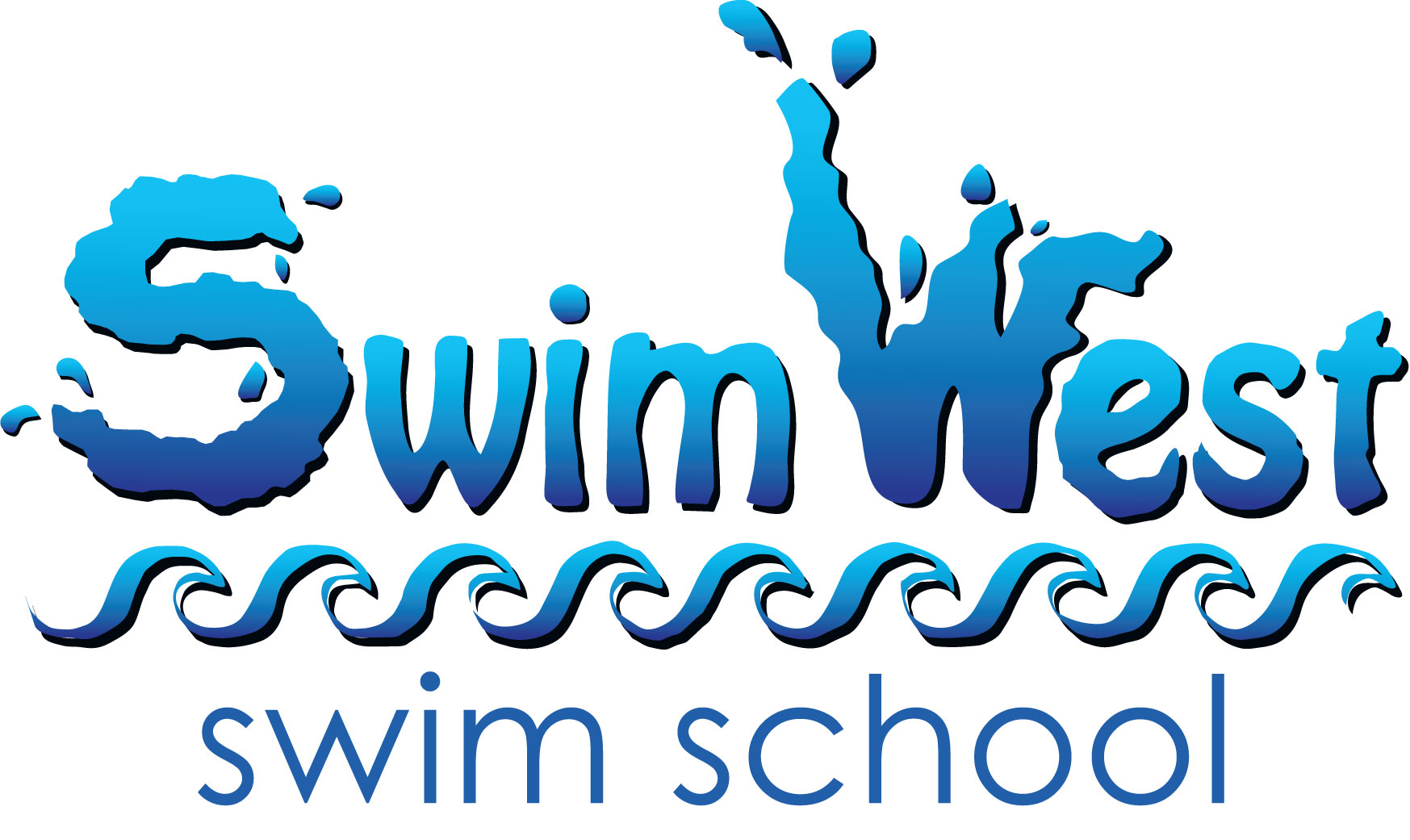 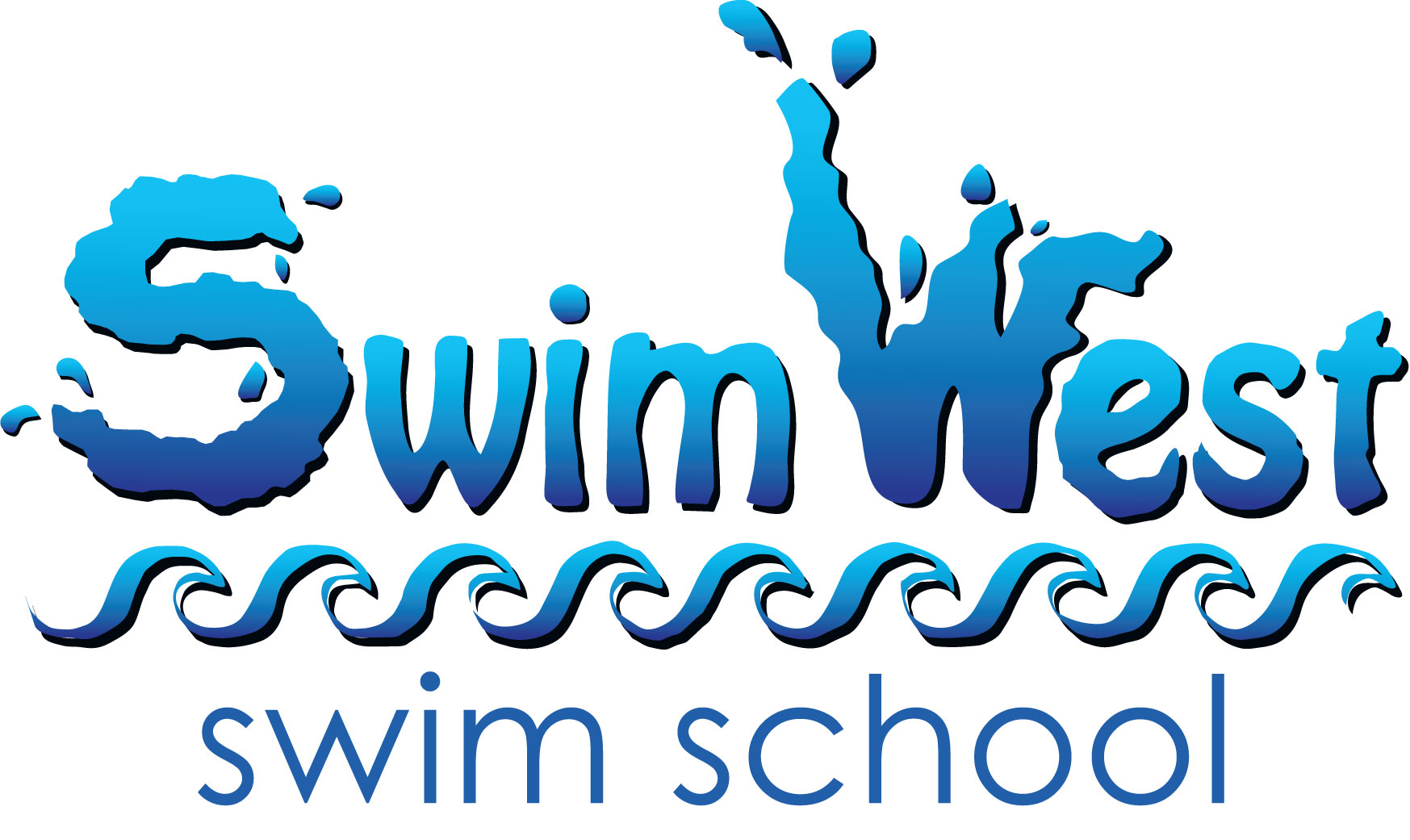 Applicant InformationApplicant InformationApplicant InformationApplicant InformationApplicant InformationApplicant InformationApplicant InformationApplicant InformationApplicant InformationApplicant InformationApplicant InformationApplicant InformationApplicant InformationApplicant InformationApplicant InformationApplicant InformationApplicant InformationApplicant InformationApplicant InformationApplicant InformationApplicant InformationApplicant InformationApplicant InformationApplicant InformationApplicant InformationApplicant InformationApplicant InformationApplicant InformationApplicant InformationApplicant InformationApplicant InformationApplicant InformationFull NameFull NameFull NameFull NameFull NameFull NameFull NameFull NameFull NameFull NameFull NameFull NameFull NameFull NameFull NameFull NameFull NameFull NameFull NameFull NameFull NameFull NameFull NameFull NameToday’s DateToday’s DateToday’s DateToday’s DateToday’s DateToday’s DateToday’s DateToday’s DateStreet Address, City, ZipStreet Address, City, ZipStreet Address, City, ZipStreet Address, City, ZipStreet Address, City, ZipStreet Address, City, ZipStreet Address, City, ZipStreet Address, City, ZipStreet Address, City, ZipStreet Address, City, ZipStreet Address, City, ZipStreet Address, City, ZipStreet Address, City, ZipStreet Address, City, ZipStreet Address, City, ZipStreet Address, City, ZipStreet Address, City, ZipStreet Address, City, ZipStreet Address, City, ZipStreet Address, City, ZipStreet Address, City, ZipStreet Address, City, ZipStreet Address, City, ZipStreet Address, City, ZipStreet Address, City, ZipStreet Address, City, ZipStreet Address, City, ZipStreet Address, City, ZipStreet Address, City, ZipStreet Address, City, ZipStreet Address, City, ZipStreet Address, City, ZipHome Phone  Home Phone  Home Phone  Home Phone  Home Phone  Home Phone  Home Phone  Home Phone  Home Phone  Home Phone  Cell PhoneCell PhoneCell PhoneCell PhoneCell PhoneCell PhoneCell PhoneCell PhoneCell PhonePreferred Phone    Home    Cell    Either  Preferred Phone    Home    Cell    Either  Preferred Phone    Home    Cell    Either  Preferred Phone    Home    Cell    Either  Preferred Phone    Home    Cell    Either  Preferred Phone    Home    Cell    Either  Preferred Phone    Home    Cell    Either  Preferred Phone    Home    Cell    Either  Preferred Phone    Home    Cell    Either  Preferred Phone    Home    Cell    Either  Preferred Phone    Home    Cell    Either  Preferred Phone    Home    Cell    Either  Preferred Phone    Home    Cell    Either  E-mail AddressE-mail AddressE-mail AddressE-mail AddressE-mail AddressE-mail AddressE-mail AddressE-mail AddressE-mail AddressE-mail AddressE-mail AddressE-mail AddressE-mail AddressE-mail AddressE-mail AddressE-mail AddressE-mail AddressE-mail AddressE-mail AddressDate of BirthDate of BirthDate of BirthDate of BirthDate of BirthDate of BirthDate of BirthDate of BirthDate of BirthDate of BirthDate of BirthDate of BirthDate of BirthWhat positions are you interested in?  (circle all that apply)       Front Desk  /  Swim Instructor  /  Lifeguard (must be lifeguard certified)   What positions are you interested in?  (circle all that apply)       Front Desk  /  Swim Instructor  /  Lifeguard (must be lifeguard certified)   What positions are you interested in?  (circle all that apply)       Front Desk  /  Swim Instructor  /  Lifeguard (must be lifeguard certified)   What positions are you interested in?  (circle all that apply)       Front Desk  /  Swim Instructor  /  Lifeguard (must be lifeguard certified)   What positions are you interested in?  (circle all that apply)       Front Desk  /  Swim Instructor  /  Lifeguard (must be lifeguard certified)   What positions are you interested in?  (circle all that apply)       Front Desk  /  Swim Instructor  /  Lifeguard (must be lifeguard certified)   What positions are you interested in?  (circle all that apply)       Front Desk  /  Swim Instructor  /  Lifeguard (must be lifeguard certified)   What positions are you interested in?  (circle all that apply)       Front Desk  /  Swim Instructor  /  Lifeguard (must be lifeguard certified)   What positions are you interested in?  (circle all that apply)       Front Desk  /  Swim Instructor  /  Lifeguard (must be lifeguard certified)   What positions are you interested in?  (circle all that apply)       Front Desk  /  Swim Instructor  /  Lifeguard (must be lifeguard certified)   What positions are you interested in?  (circle all that apply)       Front Desk  /  Swim Instructor  /  Lifeguard (must be lifeguard certified)   What positions are you interested in?  (circle all that apply)       Front Desk  /  Swim Instructor  /  Lifeguard (must be lifeguard certified)   What positions are you interested in?  (circle all that apply)       Front Desk  /  Swim Instructor  /  Lifeguard (must be lifeguard certified)   What positions are you interested in?  (circle all that apply)       Front Desk  /  Swim Instructor  /  Lifeguard (must be lifeguard certified)   What positions are you interested in?  (circle all that apply)       Front Desk  /  Swim Instructor  /  Lifeguard (must be lifeguard certified)   What positions are you interested in?  (circle all that apply)       Front Desk  /  Swim Instructor  /  Lifeguard (must be lifeguard certified)   What positions are you interested in?  (circle all that apply)       Front Desk  /  Swim Instructor  /  Lifeguard (must be lifeguard certified)   What positions are you interested in?  (circle all that apply)       Front Desk  /  Swim Instructor  /  Lifeguard (must be lifeguard certified)   What positions are you interested in?  (circle all that apply)       Front Desk  /  Swim Instructor  /  Lifeguard (must be lifeguard certified)   What positions are you interested in?  (circle all that apply)       Front Desk  /  Swim Instructor  /  Lifeguard (must be lifeguard certified)   What positions are you interested in?  (circle all that apply)       Front Desk  /  Swim Instructor  /  Lifeguard (must be lifeguard certified)   What positions are you interested in?  (circle all that apply)       Front Desk  /  Swim Instructor  /  Lifeguard (must be lifeguard certified)   What positions are you interested in?  (circle all that apply)       Front Desk  /  Swim Instructor  /  Lifeguard (must be lifeguard certified)   What positions are you interested in?  (circle all that apply)       Front Desk  /  Swim Instructor  /  Lifeguard (must be lifeguard certified)   What positions are you interested in?  (circle all that apply)       Front Desk  /  Swim Instructor  /  Lifeguard (must be lifeguard certified)   What positions are you interested in?  (circle all that apply)       Front Desk  /  Swim Instructor  /  Lifeguard (must be lifeguard certified)   What positions are you interested in?  (circle all that apply)       Front Desk  /  Swim Instructor  /  Lifeguard (must be lifeguard certified)   What positions are you interested in?  (circle all that apply)       Front Desk  /  Swim Instructor  /  Lifeguard (must be lifeguard certified)   What positions are you interested in?  (circle all that apply)       Front Desk  /  Swim Instructor  /  Lifeguard (must be lifeguard certified)   What positions are you interested in?  (circle all that apply)       Front Desk  /  Swim Instructor  /  Lifeguard (must be lifeguard certified)   What positions are you interested in?  (circle all that apply)       Front Desk  /  Swim Instructor  /  Lifeguard (must be lifeguard certified)   What positions are you interested in?  (circle all that apply)       Front Desk  /  Swim Instructor  /  Lifeguard (must be lifeguard certified)   When are you available to work?  (circle all that apply)   Winter  /  Spring  /  Summer  /  FallWhen are you available to work?  (circle all that apply)   Winter  /  Spring  /  Summer  /  FallWhen are you available to work?  (circle all that apply)   Winter  /  Spring  /  Summer  /  FallWhen are you available to work?  (circle all that apply)   Winter  /  Spring  /  Summer  /  FallWhen are you available to work?  (circle all that apply)   Winter  /  Spring  /  Summer  /  FallWhen are you available to work?  (circle all that apply)   Winter  /  Spring  /  Summer  /  FallWhen are you available to work?  (circle all that apply)   Winter  /  Spring  /  Summer  /  FallWhen are you available to work?  (circle all that apply)   Winter  /  Spring  /  Summer  /  FallWhen are you available to work?  (circle all that apply)   Winter  /  Spring  /  Summer  /  FallWhen are you available to work?  (circle all that apply)   Winter  /  Spring  /  Summer  /  FallWhen are you available to work?  (circle all that apply)   Winter  /  Spring  /  Summer  /  FallWhen are you available to work?  (circle all that apply)   Winter  /  Spring  /  Summer  /  FallWhen are you available to work?  (circle all that apply)   Winter  /  Spring  /  Summer  /  FallWhen are you available to work?  (circle all that apply)   Winter  /  Spring  /  Summer  /  FallWhen are you available to work?  (circle all that apply)   Winter  /  Spring  /  Summer  /  FallWhen are you available to work?  (circle all that apply)   Winter  /  Spring  /  Summer  /  FallWhen are you available to work?  (circle all that apply)   Winter  /  Spring  /  Summer  /  FallWhen are you available to work?  (circle all that apply)   Winter  /  Spring  /  Summer  /  FallWhen are you available to work?  (circle all that apply)   Winter  /  Spring  /  Summer  /  FallWhen are you available to work?  (circle all that apply)   Winter  /  Spring  /  Summer  /  FallWhen are you available to work?  (circle all that apply)   Winter  /  Spring  /  Summer  /  FallWhen are you available to work?  (circle all that apply)   Winter  /  Spring  /  Summer  /  FallWhen are you available to work?  (circle all that apply)   Winter  /  Spring  /  Summer  /  FallWhen are you available to work?  (circle all that apply)   Winter  /  Spring  /  Summer  /  FallWhen are you available to work?  (circle all that apply)   Winter  /  Spring  /  Summer  /  FallWhen are you available to work?  (circle all that apply)   Winter  /  Spring  /  Summer  /  FallWhen are you available to work?  (circle all that apply)   Winter  /  Spring  /  Summer  /  FallWhen are you available to work?  (circle all that apply)   Winter  /  Spring  /  Summer  /  FallWhen are you available to work?  (circle all that apply)   Winter  /  Spring  /  Summer  /  FallWhen are you available to work?  (circle all that apply)   Winter  /  Spring  /  Summer  /  FallWhen are you available to work?  (circle all that apply)   Winter  /  Spring  /  Summer  /  FallWhen are you available to work?  (circle all that apply)   Winter  /  Spring  /  Summer  /  FallPlease indicate your available starting and ending times for each day of the weekDoes your availability change over the year?  If so, how?Please indicate your available starting and ending times for each day of the weekDoes your availability change over the year?  If so, how?Please indicate your available starting and ending times for each day of the weekDoes your availability change over the year?  If so, how?Please indicate your available starting and ending times for each day of the weekDoes your availability change over the year?  If so, how?Please indicate your available starting and ending times for each day of the weekDoes your availability change over the year?  If so, how?Please indicate your available starting and ending times for each day of the weekDoes your availability change over the year?  If so, how?Please indicate your available starting and ending times for each day of the weekDoes your availability change over the year?  If so, how?Please indicate your available starting and ending times for each day of the weekDoes your availability change over the year?  If so, how?Please indicate your available starting and ending times for each day of the weekDoes your availability change over the year?  If so, how?Please indicate your available starting and ending times for each day of the weekDoes your availability change over the year?  If so, how?Please indicate your available starting and ending times for each day of the weekDoes your availability change over the year?  If so, how?Please indicate your available starting and ending times for each day of the weekDoes your availability change over the year?  If so, how?Please indicate your available starting and ending times for each day of the weekDoes your availability change over the year?  If so, how?Please indicate your available starting and ending times for each day of the weekDoes your availability change over the year?  If so, how?Please indicate your available starting and ending times for each day of the weekDoes your availability change over the year?  If so, how?Please indicate your available starting and ending times for each day of the weekDoes your availability change over the year?  If so, how?Please indicate your available starting and ending times for each day of the weekDoes your availability change over the year?  If so, how?Please indicate your available starting and ending times for each day of the weekDoes your availability change over the year?  If so, how?Please indicate your available starting and ending times for each day of the weekDoes your availability change over the year?  If so, how?Please indicate your available starting and ending times for each day of the weekDoes your availability change over the year?  If so, how?Please indicate your available starting and ending times for each day of the weekDoes your availability change over the year?  If so, how?Please indicate your available starting and ending times for each day of the weekDoes your availability change over the year?  If so, how?Please indicate your available starting and ending times for each day of the weekDoes your availability change over the year?  If so, how?Please indicate your available starting and ending times for each day of the weekDoes your availability change over the year?  If so, how?Please indicate your available starting and ending times for each day of the weekDoes your availability change over the year?  If so, how?Please indicate your available starting and ending times for each day of the weekDoes your availability change over the year?  If so, how?Please indicate your available starting and ending times for each day of the weekDoes your availability change over the year?  If so, how?Please indicate your available starting and ending times for each day of the weekDoes your availability change over the year?  If so, how?Please indicate your available starting and ending times for each day of the weekDoes your availability change over the year?  If so, how?Please indicate your available starting and ending times for each day of the weekDoes your availability change over the year?  If so, how?Please indicate your available starting and ending times for each day of the weekDoes your availability change over the year?  If so, how?Please indicate your available starting and ending times for each day of the weekDoes your availability change over the year?  If so, how?How many hours per week would you like to work?                      Minimum:                                   Maximum:How many hours per week would you like to work?                      Minimum:                                   Maximum:How many hours per week would you like to work?                      Minimum:                                   Maximum:How many hours per week would you like to work?                      Minimum:                                   Maximum:How many hours per week would you like to work?                      Minimum:                                   Maximum:How many hours per week would you like to work?                      Minimum:                                   Maximum:How many hours per week would you like to work?                      Minimum:                                   Maximum:How many hours per week would you like to work?                      Minimum:                                   Maximum:How many hours per week would you like to work?                      Minimum:                                   Maximum:How many hours per week would you like to work?                      Minimum:                                   Maximum:How many hours per week would you like to work?                      Minimum:                                   Maximum:How many hours per week would you like to work?                      Minimum:                                   Maximum:How many hours per week would you like to work?                      Minimum:                                   Maximum:How many hours per week would you like to work?                      Minimum:                                   Maximum:How many hours per week would you like to work?                      Minimum:                                   Maximum:How many hours per week would you like to work?                      Minimum:                                   Maximum:How many hours per week would you like to work?                      Minimum:                                   Maximum:How many hours per week would you like to work?                      Minimum:                                   Maximum:How many hours per week would you like to work?                      Minimum:                                   Maximum:How many hours per week would you like to work?                      Minimum:                                   Maximum:How many hours per week would you like to work?                      Minimum:                                   Maximum:How many hours per week would you like to work?                      Minimum:                                   Maximum:How many hours per week would you like to work?                      Minimum:                                   Maximum:How many hours per week would you like to work?                      Minimum:                                   Maximum:How many hours per week would you like to work?                      Minimum:                                   Maximum:How many hours per week would you like to work?                      Minimum:                                   Maximum:How many hours per week would you like to work?                      Minimum:                                   Maximum:How many hours per week would you like to work?                      Minimum:                                   Maximum:How many hours per week would you like to work?                      Minimum:                                   Maximum:How many hours per week would you like to work?                      Minimum:                                   Maximum:How many hours per week would you like to work?                      Minimum:                                   Maximum:How many hours per week would you like to work?                      Minimum:                                   Maximum:When are you available to begin?When are you available to begin?When are you available to begin?When are you available to begin?When are you available to begin?When are you available to begin?When are you available to begin?When are you available to begin?When are you available to begin?When are you available to begin?When are you available to begin?When are you available to begin?When are you available to begin?When are you available to begin?When are you available to begin?When are you available to begin?When are you available to begin?When are you available to begin?When are you available to begin?When are you available to begin?When are you available to begin?When are you available to begin?When are you available to begin?When are you available to begin?When are you available to begin?When are you available to begin?When are you available to begin?When are you available to begin?When are you available to begin?When are you available to begin?When are you available to begin?When are you available to begin?Which location would you prefer to work at?      West Madison  /  Fitchburg  /  EitherWhich location would you prefer to work at?      West Madison  /  Fitchburg  /  EitherWhich location would you prefer to work at?      West Madison  /  Fitchburg  /  EitherWhich location would you prefer to work at?      West Madison  /  Fitchburg  /  EitherWhich location would you prefer to work at?      West Madison  /  Fitchburg  /  EitherWhich location would you prefer to work at?      West Madison  /  Fitchburg  /  EitherWhich location would you prefer to work at?      West Madison  /  Fitchburg  /  EitherWhich location would you prefer to work at?      West Madison  /  Fitchburg  /  EitherWhich location would you prefer to work at?      West Madison  /  Fitchburg  /  EitherWhich location would you prefer to work at?      West Madison  /  Fitchburg  /  EitherWhich location would you prefer to work at?      West Madison  /  Fitchburg  /  EitherWhich location would you prefer to work at?      West Madison  /  Fitchburg  /  EitherWhich location would you prefer to work at?      West Madison  /  Fitchburg  /  EitherWhich location would you prefer to work at?      West Madison  /  Fitchburg  /  EitherWhich location would you prefer to work at?      West Madison  /  Fitchburg  /  EitherWhich location would you prefer to work at?      West Madison  /  Fitchburg  /  EitherWhich location would you prefer to work at?      West Madison  /  Fitchburg  /  EitherWhich location would you prefer to work at?      West Madison  /  Fitchburg  /  EitherWhich location would you prefer to work at?      West Madison  /  Fitchburg  /  EitherWhich location would you prefer to work at?      West Madison  /  Fitchburg  /  EitherWhich location would you prefer to work at?      West Madison  /  Fitchburg  /  EitherWhich location would you prefer to work at?      West Madison  /  Fitchburg  /  EitherWhich location would you prefer to work at?      West Madison  /  Fitchburg  /  EitherWhich location would you prefer to work at?      West Madison  /  Fitchburg  /  EitherWhich location would you prefer to work at?      West Madison  /  Fitchburg  /  EitherWhich location would you prefer to work at?      West Madison  /  Fitchburg  /  EitherWhich location would you prefer to work at?      West Madison  /  Fitchburg  /  EitherWhich location would you prefer to work at?      West Madison  /  Fitchburg  /  EitherWhich location would you prefer to work at?      West Madison  /  Fitchburg  /  EitherWhich location would you prefer to work at?      West Madison  /  Fitchburg  /  EitherWhich location would you prefer to work at?      West Madison  /  Fitchburg  /  EitherWhich location would you prefer to work at?      West Madison  /  Fitchburg  /  EitherHow did you learn about SwimWest or this job opening?How did you learn about SwimWest or this job opening?How did you learn about SwimWest or this job opening?How did you learn about SwimWest or this job opening?How did you learn about SwimWest or this job opening?How did you learn about SwimWest or this job opening?How did you learn about SwimWest or this job opening?How did you learn about SwimWest or this job opening?How did you learn about SwimWest or this job opening?How did you learn about SwimWest or this job opening?How did you learn about SwimWest or this job opening?How did you learn about SwimWest or this job opening?How did you learn about SwimWest or this job opening?How did you learn about SwimWest or this job opening?How did you learn about SwimWest or this job opening?How did you learn about SwimWest or this job opening?How did you learn about SwimWest or this job opening?How did you learn about SwimWest or this job opening?How did you learn about SwimWest or this job opening?How did you learn about SwimWest or this job opening?How did you learn about SwimWest or this job opening?How did you learn about SwimWest or this job opening?How did you learn about SwimWest or this job opening?How did you learn about SwimWest or this job opening?How did you learn about SwimWest or this job opening?How did you learn about SwimWest or this job opening?How did you learn about SwimWest or this job opening?How did you learn about SwimWest or this job opening?How did you learn about SwimWest or this job opening?How did you learn about SwimWest or this job opening?How did you learn about SwimWest or this job opening?How did you learn about SwimWest or this job opening?Are you a citizen of the United States?Are you a citizen of the United States?Are you a citizen of the United States?Are you a citizen of the United States?Are you a citizen of the United States?Are you a citizen of the United States?Are you a citizen of the United States?Are you a citizen of the United States?Are you a citizen of the United States?YES  YES  NO  NO  NO  If no, are you authorized to work in the U.S.?If no, are you authorized to work in the U.S.?If no, are you authorized to work in the U.S.?If no, are you authorized to work in the U.S.?If no, are you authorized to work in the U.S.?If no, are you authorized to work in the U.S.?If no, are you authorized to work in the U.S.?If no, are you authorized to work in the U.S.?If no, are you authorized to work in the U.S.?If no, are you authorized to work in the U.S.?If no, are you authorized to work in the U.S.?If no, are you authorized to work in the U.S.?If no, are you authorized to work in the U.S.?If no, are you authorized to work in the U.S.?YES  YES  NO  NO  Have you ever worked for SwimWest?Have you ever worked for SwimWest?Have you ever worked for SwimWest?Have you ever worked for SwimWest?Have you ever worked for SwimWest?Have you ever worked for SwimWest?Have you ever worked for SwimWest?Have you ever worked for SwimWest?Have you ever worked for SwimWest?YES  YES  NO  NO  NO  If so, when?If so, when?If so, when?If so, when?If so, when?If so, when?If so, when?If so, when?If so, when?If so, when?If so, when?If so, when?If so, when?If so, when?If so, when?If so, when?If so, when?If so, when?Do you give SwimWest permission to do a fingerprint background check and perform a drug test?    Do you give SwimWest permission to do a fingerprint background check and perform a drug test?    Do you give SwimWest permission to do a fingerprint background check and perform a drug test?    Do you give SwimWest permission to do a fingerprint background check and perform a drug test?    Do you give SwimWest permission to do a fingerprint background check and perform a drug test?    Do you give SwimWest permission to do a fingerprint background check and perform a drug test?    Do you give SwimWest permission to do a fingerprint background check and perform a drug test?    Do you give SwimWest permission to do a fingerprint background check and perform a drug test?    Do you give SwimWest permission to do a fingerprint background check and perform a drug test?    Do you give SwimWest permission to do a fingerprint background check and perform a drug test?    Do you give SwimWest permission to do a fingerprint background check and perform a drug test?    Do you give SwimWest permission to do a fingerprint background check and perform a drug test?    Do you give SwimWest permission to do a fingerprint background check and perform a drug test?    Do you give SwimWest permission to do a fingerprint background check and perform a drug test?    Do you give SwimWest permission to do a fingerprint background check and perform a drug test?    Do you give SwimWest permission to do a fingerprint background check and perform a drug test?    Do you give SwimWest permission to do a fingerprint background check and perform a drug test?    Do you give SwimWest permission to do a fingerprint background check and perform a drug test?    Do you give SwimWest permission to do a fingerprint background check and perform a drug test?    Do you give SwimWest permission to do a fingerprint background check and perform a drug test?    Do you give SwimWest permission to do a fingerprint background check and perform a drug test?    Do you give SwimWest permission to do a fingerprint background check and perform a drug test?    Do you give SwimWest permission to do a fingerprint background check and perform a drug test?    Do you give SwimWest permission to do a fingerprint background check and perform a drug test?    Do you give SwimWest permission to do a fingerprint background check and perform a drug test?    Do you give SwimWest permission to do a fingerprint background check and perform a drug test?    Do you give SwimWest permission to do a fingerprint background check and perform a drug test?    Do you give SwimWest permission to do a fingerprint background check and perform a drug test?    Do you give SwimWest permission to do a fingerprint background check and perform a drug test?    YES  YES  NO  EXPERIENCEEXPERIENCEEXPERIENCEEXPERIENCEEXPERIENCEEXPERIENCEEXPERIENCEEXPERIENCEEXPERIENCEEXPERIENCEEXPERIENCEEXPERIENCEEXPERIENCEEXPERIENCEEXPERIENCEEXPERIENCEEXPERIENCEEXPERIENCEEXPERIENCEEXPERIENCEEXPERIENCEEXPERIENCEEXPERIENCEEXPERIENCEEXPERIENCEEXPERIENCEEXPERIENCEEXPERIENCEEXPERIENCEEXPERIENCEEXPERIENCEEXPERIENCEAre you or have you ever been certified in any of these categories?
Are you or have you ever been certified in any of these categories?
Are you or have you ever been certified in any of these categories?
Are you or have you ever been certified in any of these categories?
Are you or have you ever been certified in any of these categories?
Are you or have you ever been certified in any of these categories?
Are you or have you ever been certified in any of these categories?
Are you or have you ever been certified in any of these categories?
Are you or have you ever been certified in any of these categories?
Are you or have you ever been certified in any of these categories?
Are you or have you ever been certified in any of these categories?
Are you or have you ever been certified in any of these categories?
Are you or have you ever been certified in any of these categories?
Are you or have you ever been certified in any of these categories?
Are you or have you ever been certified in any of these categories?
Are you or have you ever been certified in any of these categories?
Are you or have you ever been certified in any of these categories?
Are you or have you ever been certified in any of these categories?
Are you or have you ever been certified in any of these categories?
Are you or have you ever been certified in any of these categories?
Are you or have you ever been certified in any of these categories?
Are you or have you ever been certified in any of these categories?
Are you or have you ever been certified in any of these categories?
Are you or have you ever been certified in any of these categories?
Are you or have you ever been certified in any of these categories?
Are you or have you ever been certified in any of these categories?
Are you or have you ever been certified in any of these categories?
Are you or have you ever been certified in any of these categories?
Are you or have you ever been certified in any of these categories?
Are you or have you ever been certified in any of these categories?
Are you or have you ever been certified in any of these categories?
Are you or have you ever been certified in any of these categories?
Do you have any Swim Teaching or Lifeguarding Experience?Do you have any Swim Teaching or Lifeguarding Experience?Do you have any Swim Teaching or Lifeguarding Experience?Do you have any Swim Teaching or Lifeguarding Experience?Do you have any Swim Teaching or Lifeguarding Experience?Do you have any Swim Teaching or Lifeguarding Experience?Do you have any Swim Teaching or Lifeguarding Experience?Do you have any Swim Teaching or Lifeguarding Experience?Do you have any Swim Teaching or Lifeguarding Experience?Do you have any Swim Teaching or Lifeguarding Experience?Do you have any Swim Teaching or Lifeguarding Experience?Do you have any Swim Teaching or Lifeguarding Experience?Do you have any Swim Teaching or Lifeguarding Experience?Do you have any Swim Teaching or Lifeguarding Experience?Do you have any Swim Teaching or Lifeguarding Experience?Do you have any Swim Teaching or Lifeguarding Experience?Do you have any Swim Teaching or Lifeguarding Experience?Do you have any Swim Teaching or Lifeguarding Experience?Do you have any Swim Teaching or Lifeguarding Experience?Do you have any Swim Teaching or Lifeguarding Experience?Do you have any Swim Teaching or Lifeguarding Experience?Do you have any Swim Teaching or Lifeguarding Experience?Do you have any Swim Teaching or Lifeguarding Experience?Do you have any Swim Teaching or Lifeguarding Experience?Do you have any Swim Teaching or Lifeguarding Experience?Do you have any Swim Teaching or Lifeguarding Experience?Do you have any Swim Teaching or Lifeguarding Experience?Do you have any Swim Teaching or Lifeguarding Experience?Do you have any Swim Teaching or Lifeguarding Experience?Do you have any Swim Teaching or Lifeguarding Experience?Do you have any Swim Teaching or Lifeguarding Experience?Do you have any Swim Teaching or Lifeguarding Experience?EducationEducationEducationEducationEducationEducationEducationEducationEducationEducationEducationEducationEducationEducationEducationEducationEducationEducationEducationEducationEducationEducationEducationEducationEducationEducationEducationEducationEducationEducationEducationEducationName of High SchoolName of High SchoolName of High SchoolName of High SchoolName of High SchoolName of High SchoolName of High SchoolName of High SchoolCity, StateCity, StateCity, StateCity, StateCity, StateCity, StateCity, StateCity, StateCity, StateCity, StateCity, StateCity, StateCity, StateCity, StateCity, StateCity, StateCity, StateCity, StateGraduation YearGraduation YearGraduation YearGraduation YearGraduation YearGraduation YearName of College or UniversityName of College or UniversityName of College or UniversityName of College or UniversityName of College or UniversityName of College or UniversityName of College or UniversityName of College or UniversityCity, StateCity, StateCity, StateCity, StateCity, StateCity, StateCity, StateCity, StateCity, StateMajorMajorMajorMajorMajorMajorMajorMajorMajorGraduation YearGraduation YearGraduation YearGraduation YearGraduation YearGraduation YearOtherOtherOtherOtherOtherOtherOtherOtherCity, StateCity, StateCity, StateCity, StateCity, StateCity, StateCity, StateCity, StateCity, StateField of StudyField of StudyField of StudyField of StudyField of StudyField of StudyField of StudyField of StudyField of StudyGraduation YearGraduation YearGraduation YearGraduation YearGraduation YearGraduation YearReferencesReferencesReferencesReferencesReferencesReferencesReferencesReferencesReferencesReferencesReferencesReferencesReferencesReferencesReferencesReferencesReferencesReferencesReferencesReferencesReferencesReferencesReferencesReferencesReferencesReferencesReferencesReferencesReferencesReferencesReferencesReferencesPlease list three professional references that are not listed under employmentPlease list three professional references that are not listed under employmentPlease list three professional references that are not listed under employmentPlease list three professional references that are not listed under employmentPlease list three professional references that are not listed under employmentPlease list three professional references that are not listed under employmentPlease list three professional references that are not listed under employmentPlease list three professional references that are not listed under employmentPlease list three professional references that are not listed under employmentPlease list three professional references that are not listed under employmentPlease list three professional references that are not listed under employmentPlease list three professional references that are not listed under employmentPlease list three professional references that are not listed under employmentPlease list three professional references that are not listed under employmentPlease list three professional references that are not listed under employmentPlease list three professional references that are not listed under employmentPlease list three professional references that are not listed under employmentPlease list three professional references that are not listed under employmentPlease list three professional references that are not listed under employmentPlease list three professional references that are not listed under employmentPlease list three professional references that are not listed under employmentPlease list three professional references that are not listed under employmentPlease list three professional references that are not listed under employmentPlease list three professional references that are not listed under employmentPlease list three professional references that are not listed under employmentPlease list three professional references that are not listed under employmentPlease list three professional references that are not listed under employmentPlease list three professional references that are not listed under employmentPlease list three professional references that are not listed under employmentPlease list three professional references that are not listed under employmentPlease list three professional references that are not listed under employmentPlease list three professional references that are not listed under employmentFull NameFull NameFull NameFull NameFull NameRelationshipRelationshipRelationshipRelationshipRelationshipCompanyCompanyCompanyCompanyCompanyPhonePhonePhonePhoneAddressAddressAddressAddressAddressFull NameFull NameFull NameFull NameFull NameRelationshipRelationshipRelationshipRelationshipRelationshipCompanyCompanyCompanyCompanyCompanyPhonePhonePhonePhoneAddressAddressAddressAddressAddressFull NameFull NameFull NameFull NameFull NameRelationshipRelationshipRelationshipRelationshipRelationshipCompanyCompanyCompanyCompanyCompanyPhonePhonePhonePhoneAddressAddressAddressAddressAddressPrevious EmploymentPrevious EmploymentPrevious EmploymentPrevious EmploymentPrevious EmploymentPrevious EmploymentPrevious EmploymentPrevious EmploymentPrevious EmploymentPrevious EmploymentPrevious EmploymentPrevious EmploymentPrevious EmploymentPrevious EmploymentPrevious EmploymentPrevious EmploymentPrevious EmploymentPrevious EmploymentPrevious EmploymentPrevious EmploymentPrevious EmploymentPrevious EmploymentPrevious EmploymentPrevious EmploymentPrevious EmploymentPrevious EmploymentPrevious EmploymentPrevious EmploymentPrevious EmploymentPrevious EmploymentPrevious EmploymentPrevious EmploymentCompanyCompanyCompanyPhonePhonePhoneAddressAddressSupervisorSupervisorSupervisorSupervisorJob TitleJob TitleStarting SalaryStarting SalaryStarting Salary$$$$$$$Ending SalaryEnding SalaryEnding SalaryEnding SalaryEnding Salary$$$$$ResponsibilitiesResponsibilitiesResponsibilitiesResponsibilitiesResponsibilitiesResponsibilitiesFromToToToToToReason for LeavingReason for LeavingReason for LeavingReason for LeavingReason for LeavingReason for LeavingReason for LeavingReason for LeavingReason for LeavingReason for LeavingReason for LeavingReason for LeavingReason for LeavingReason for LeavingReason for LeavingReason for LeavingReason for LeavingReason for LeavingReason for LeavingReason for LeavingMay we contact your previous supervisor for a reference?May we contact your previous supervisor for a reference?May we contact your previous supervisor for a reference?May we contact your previous supervisor for a reference?May we contact your previous supervisor for a reference?May we contact your previous supervisor for a reference?May we contact your previous supervisor for a reference?May we contact your previous supervisor for a reference?May we contact your previous supervisor for a reference?May we contact your previous supervisor for a reference?May we contact your previous supervisor for a reference?May we contact your previous supervisor for a reference?May we contact your previous supervisor for a reference?YES  YES  NO  NO  NO  CompanyCompanyCompanyPhonePhonePhoneAddressAddressSupervisorSupervisorSupervisorSupervisorJob TitleJob TitleStarting SalaryStarting SalaryStarting Salary$$$$$$$Ending SalaryEnding SalaryEnding SalaryEnding SalaryEnding Salary$$$$$ResponsibilitiesResponsibilitiesResponsibilitiesResponsibilitiesResponsibilitiesResponsibilitiesFromToToToToToReason for LeavingReason for LeavingReason for LeavingReason for LeavingReason for LeavingReason for LeavingReason for LeavingReason for LeavingReason for LeavingReason for LeavingReason for LeavingReason for LeavingReason for LeavingReason for LeavingReason for LeavingReason for LeavingReason for LeavingReason for LeavingReason for LeavingReason for LeavingMay we contact your previous supervisor for a reference?May we contact your previous supervisor for a reference?May we contact your previous supervisor for a reference?May we contact your previous supervisor for a reference?May we contact your previous supervisor for a reference?May we contact your previous supervisor for a reference?May we contact your previous supervisor for a reference?May we contact your previous supervisor for a reference?May we contact your previous supervisor for a reference?May we contact your previous supervisor for a reference?May we contact your previous supervisor for a reference?May we contact your previous supervisor for a reference?May we contact your previous supervisor for a reference?YES  YES  NO  NO  NO  CompanyCompanyPhonePhonePhoneAddressAddressSupervisorSupervisorSupervisorSupervisorJob TitleJob TitleStarting SalaryStarting SalaryStarting Salary$$$$$$$Ending SalaryEnding SalaryEnding SalaryEnding SalaryEnding Salary$$$$$ResponsibilitiesResponsibilitiesResponsibilitiesResponsibilitiesResponsibilitiesResponsibilitiesFromToToToToToToReason for LeavingReason for LeavingReason for LeavingReason for LeavingReason for LeavingReason for LeavingReason for LeavingReason for LeavingReason for LeavingReason for LeavingReason for LeavingReason for LeavingReason for LeavingReason for LeavingReason for LeavingReason for LeavingReason for LeavingReason for LeavingReason for LeavingReason for LeavingMay we contact your previous supervisor for a reference?May we contact your previous supervisor for a reference?May we contact your previous supervisor for a reference?May we contact your previous supervisor for a reference?May we contact your previous supervisor for a reference?May we contact your previous supervisor for a reference?May we contact your previous supervisor for a reference?May we contact your previous supervisor for a reference?May we contact your previous supervisor for a reference?May we contact your previous supervisor for a reference?May we contact your previous supervisor for a reference?May we contact your previous supervisor for a reference?May we contact your previous supervisor for a reference?YES  YES  NO  NO  NO  applicant questionsapplicant questionsapplicant questionsapplicant questionsapplicant questionsapplicant questionsapplicant questionsapplicant questionsapplicant questionsapplicant questionsapplicant questionsapplicant questionsapplicant questionsapplicant questionsapplicant questionsapplicant questionsapplicant questionsapplicant questionsapplicant questionsapplicant questionsapplicant questionsapplicant questionsapplicant questionsapplicant questionsapplicant questionsapplicant questionsapplicant questionsapplicant questionsapplicant questionsapplicant questionsapplicant questionsapplicant questionsWhat interests you about working at SwimWest?What interests you about working at SwimWest?What interests you about working at SwimWest?What interests you about working at SwimWest?What interests you about working at SwimWest?What interests you about working at SwimWest?What interests you about working at SwimWest?What interests you about working at SwimWest?What interests you about working at SwimWest?What interests you about working at SwimWest?What interests you about working at SwimWest?What interests you about working at SwimWest?What interests you about working at SwimWest?What interests you about working at SwimWest?What interests you about working at SwimWest?What interests you about working at SwimWest?What interests you about working at SwimWest?What interests you about working at SwimWest?What interests you about working at SwimWest?What interests you about working at SwimWest?What interests you about working at SwimWest?What interests you about working at SwimWest?What interests you about working at SwimWest?What interests you about working at SwimWest?What interests you about working at SwimWest?What interests you about working at SwimWest?What interests you about working at SwimWest?What interests you about working at SwimWest?What interests you about working at SwimWest?What interests you about working at SwimWest?What interests you about working at SwimWest?What interests you about working at SwimWest?What experiences or qualities do you have that would make you a good staff member at SwimWest Swim School?What experiences or qualities do you have that would make you a good staff member at SwimWest Swim School?What experiences or qualities do you have that would make you a good staff member at SwimWest Swim School?What experiences or qualities do you have that would make you a good staff member at SwimWest Swim School?What experiences or qualities do you have that would make you a good staff member at SwimWest Swim School?What experiences or qualities do you have that would make you a good staff member at SwimWest Swim School?What experiences or qualities do you have that would make you a good staff member at SwimWest Swim School?What experiences or qualities do you have that would make you a good staff member at SwimWest Swim School?What experiences or qualities do you have that would make you a good staff member at SwimWest Swim School?What experiences or qualities do you have that would make you a good staff member at SwimWest Swim School?What experiences or qualities do you have that would make you a good staff member at SwimWest Swim School?What experiences or qualities do you have that would make you a good staff member at SwimWest Swim School?What experiences or qualities do you have that would make you a good staff member at SwimWest Swim School?What experiences or qualities do you have that would make you a good staff member at SwimWest Swim School?What experiences or qualities do you have that would make you a good staff member at SwimWest Swim School?What experiences or qualities do you have that would make you a good staff member at SwimWest Swim School?What experiences or qualities do you have that would make you a good staff member at SwimWest Swim School?What experiences or qualities do you have that would make you a good staff member at SwimWest Swim School?What experiences or qualities do you have that would make you a good staff member at SwimWest Swim School?What experiences or qualities do you have that would make you a good staff member at SwimWest Swim School?What experiences or qualities do you have that would make you a good staff member at SwimWest Swim School?What experiences or qualities do you have that would make you a good staff member at SwimWest Swim School?What experiences or qualities do you have that would make you a good staff member at SwimWest Swim School?What experiences or qualities do you have that would make you a good staff member at SwimWest Swim School?What experiences or qualities do you have that would make you a good staff member at SwimWest Swim School?What experiences or qualities do you have that would make you a good staff member at SwimWest Swim School?What experiences or qualities do you have that would make you a good staff member at SwimWest Swim School?What experiences or qualities do you have that would make you a good staff member at SwimWest Swim School?What experiences or qualities do you have that would make you a good staff member at SwimWest Swim School?What experiences or qualities do you have that would make you a good staff member at SwimWest Swim School?What experiences or qualities do you have that would make you a good staff member at SwimWest Swim School?What experiences or qualities do you have that would make you a good staff member at SwimWest Swim School?Are you working or attending school right now?  What is your typical daily or weekly schedule?Are you working or attending school right now?  What is your typical daily or weekly schedule?Are you working or attending school right now?  What is your typical daily or weekly schedule?Are you working or attending school right now?  What is your typical daily or weekly schedule?Are you working or attending school right now?  What is your typical daily or weekly schedule?Are you working or attending school right now?  What is your typical daily or weekly schedule?Are you working or attending school right now?  What is your typical daily or weekly schedule?Are you working or attending school right now?  What is your typical daily or weekly schedule?Are you working or attending school right now?  What is your typical daily or weekly schedule?Are you working or attending school right now?  What is your typical daily or weekly schedule?Are you working or attending school right now?  What is your typical daily or weekly schedule?Are you working or attending school right now?  What is your typical daily or weekly schedule?Are you working or attending school right now?  What is your typical daily or weekly schedule?Are you working or attending school right now?  What is your typical daily or weekly schedule?Are you working or attending school right now?  What is your typical daily or weekly schedule?Are you working or attending school right now?  What is your typical daily or weekly schedule?Are you working or attending school right now?  What is your typical daily or weekly schedule?Are you working or attending school right now?  What is your typical daily or weekly schedule?Are you working or attending school right now?  What is your typical daily or weekly schedule?Are you working or attending school right now?  What is your typical daily or weekly schedule?Are you working or attending school right now?  What is your typical daily or weekly schedule?Are you working or attending school right now?  What is your typical daily or weekly schedule?Are you working or attending school right now?  What is your typical daily or weekly schedule?Are you working or attending school right now?  What is your typical daily or weekly schedule?Are you working or attending school right now?  What is your typical daily or weekly schedule?Are you working or attending school right now?  What is your typical daily or weekly schedule?Are you working or attending school right now?  What is your typical daily or weekly schedule?Are you working or attending school right now?  What is your typical daily or weekly schedule?Are you working or attending school right now?  What is your typical daily or weekly schedule?Are you working or attending school right now?  What is your typical daily or weekly schedule?Are you working or attending school right now?  What is your typical daily or weekly schedule?Are you working or attending school right now?  What is your typical daily or weekly schedule?Disclaimer and SignatureDisclaimer and SignatureDisclaimer and SignatureDisclaimer and SignatureDisclaimer and SignatureDisclaimer and SignatureDisclaimer and SignatureDisclaimer and SignatureDisclaimer and SignatureDisclaimer and SignatureDisclaimer and SignatureDisclaimer and SignatureDisclaimer and SignatureDisclaimer and SignatureDisclaimer and SignatureDisclaimer and SignatureDisclaimer and SignatureDisclaimer and SignatureDisclaimer and SignatureDisclaimer and SignatureDisclaimer and SignatureDisclaimer and SignatureDisclaimer and SignatureDisclaimer and SignatureDisclaimer and SignatureDisclaimer and SignatureDisclaimer and SignatureDisclaimer and SignatureDisclaimer and SignatureDisclaimer and SignatureDisclaimer and SignatureDisclaimer and SignatureI certify that the information in this application is accurate, current, and complete.  I understand that misstatements or omissions may result in disqualification from further consideration or termination.I authorize SwimWest to investigate my employment history, credentials, and to obtain any relevant information needed to make an employment decision.  I hereby authorize my prior employers to release information relating to my employment.  I release SwimWest and previous employers from any liability that may result from the release or use of such information.I understand that nothing contained in this application, granting of an interview, or scheduling training creates a contract for employment.  If an employment relationship is established, I understand that employment will be terminable “at will”, meaning I have the right to terminate my employment at the end of a session and that SwimWest has that same right.I certify that the information in this application is accurate, current, and complete.  I understand that misstatements or omissions may result in disqualification from further consideration or termination.I authorize SwimWest to investigate my employment history, credentials, and to obtain any relevant information needed to make an employment decision.  I hereby authorize my prior employers to release information relating to my employment.  I release SwimWest and previous employers from any liability that may result from the release or use of such information.I understand that nothing contained in this application, granting of an interview, or scheduling training creates a contract for employment.  If an employment relationship is established, I understand that employment will be terminable “at will”, meaning I have the right to terminate my employment at the end of a session and that SwimWest has that same right.I certify that the information in this application is accurate, current, and complete.  I understand that misstatements or omissions may result in disqualification from further consideration or termination.I authorize SwimWest to investigate my employment history, credentials, and to obtain any relevant information needed to make an employment decision.  I hereby authorize my prior employers to release information relating to my employment.  I release SwimWest and previous employers from any liability that may result from the release or use of such information.I understand that nothing contained in this application, granting of an interview, or scheduling training creates a contract for employment.  If an employment relationship is established, I understand that employment will be terminable “at will”, meaning I have the right to terminate my employment at the end of a session and that SwimWest has that same right.I certify that the information in this application is accurate, current, and complete.  I understand that misstatements or omissions may result in disqualification from further consideration or termination.I authorize SwimWest to investigate my employment history, credentials, and to obtain any relevant information needed to make an employment decision.  I hereby authorize my prior employers to release information relating to my employment.  I release SwimWest and previous employers from any liability that may result from the release or use of such information.I understand that nothing contained in this application, granting of an interview, or scheduling training creates a contract for employment.  If an employment relationship is established, I understand that employment will be terminable “at will”, meaning I have the right to terminate my employment at the end of a session and that SwimWest has that same right.I certify that the information in this application is accurate, current, and complete.  I understand that misstatements or omissions may result in disqualification from further consideration or termination.I authorize SwimWest to investigate my employment history, credentials, and to obtain any relevant information needed to make an employment decision.  I hereby authorize my prior employers to release information relating to my employment.  I release SwimWest and previous employers from any liability that may result from the release or use of such information.I understand that nothing contained in this application, granting of an interview, or scheduling training creates a contract for employment.  If an employment relationship is established, I understand that employment will be terminable “at will”, meaning I have the right to terminate my employment at the end of a session and that SwimWest has that same right.I certify that the information in this application is accurate, current, and complete.  I understand that misstatements or omissions may result in disqualification from further consideration or termination.I authorize SwimWest to investigate my employment history, credentials, and to obtain any relevant information needed to make an employment decision.  I hereby authorize my prior employers to release information relating to my employment.  I release SwimWest and previous employers from any liability that may result from the release or use of such information.I understand that nothing contained in this application, granting of an interview, or scheduling training creates a contract for employment.  If an employment relationship is established, I understand that employment will be terminable “at will”, meaning I have the right to terminate my employment at the end of a session and that SwimWest has that same right.I certify that the information in this application is accurate, current, and complete.  I understand that misstatements or omissions may result in disqualification from further consideration or termination.I authorize SwimWest to investigate my employment history, credentials, and to obtain any relevant information needed to make an employment decision.  I hereby authorize my prior employers to release information relating to my employment.  I release SwimWest and previous employers from any liability that may result from the release or use of such information.I understand that nothing contained in this application, granting of an interview, or scheduling training creates a contract for employment.  If an employment relationship is established, I understand that employment will be terminable “at will”, meaning I have the right to terminate my employment at the end of a session and that SwimWest has that same right.I certify that the information in this application is accurate, current, and complete.  I understand that misstatements or omissions may result in disqualification from further consideration or termination.I authorize SwimWest to investigate my employment history, credentials, and to obtain any relevant information needed to make an employment decision.  I hereby authorize my prior employers to release information relating to my employment.  I release SwimWest and previous employers from any liability that may result from the release or use of such information.I understand that nothing contained in this application, granting of an interview, or scheduling training creates a contract for employment.  If an employment relationship is established, I understand that employment will be terminable “at will”, meaning I have the right to terminate my employment at the end of a session and that SwimWest has that same right.I certify that the information in this application is accurate, current, and complete.  I understand that misstatements or omissions may result in disqualification from further consideration or termination.I authorize SwimWest to investigate my employment history, credentials, and to obtain any relevant information needed to make an employment decision.  I hereby authorize my prior employers to release information relating to my employment.  I release SwimWest and previous employers from any liability that may result from the release or use of such information.I understand that nothing contained in this application, granting of an interview, or scheduling training creates a contract for employment.  If an employment relationship is established, I understand that employment will be terminable “at will”, meaning I have the right to terminate my employment at the end of a session and that SwimWest has that same right.I certify that the information in this application is accurate, current, and complete.  I understand that misstatements or omissions may result in disqualification from further consideration or termination.I authorize SwimWest to investigate my employment history, credentials, and to obtain any relevant information needed to make an employment decision.  I hereby authorize my prior employers to release information relating to my employment.  I release SwimWest and previous employers from any liability that may result from the release or use of such information.I understand that nothing contained in this application, granting of an interview, or scheduling training creates a contract for employment.  If an employment relationship is established, I understand that employment will be terminable “at will”, meaning I have the right to terminate my employment at the end of a session and that SwimWest has that same right.I certify that the information in this application is accurate, current, and complete.  I understand that misstatements or omissions may result in disqualification from further consideration or termination.I authorize SwimWest to investigate my employment history, credentials, and to obtain any relevant information needed to make an employment decision.  I hereby authorize my prior employers to release information relating to my employment.  I release SwimWest and previous employers from any liability that may result from the release or use of such information.I understand that nothing contained in this application, granting of an interview, or scheduling training creates a contract for employment.  If an employment relationship is established, I understand that employment will be terminable “at will”, meaning I have the right to terminate my employment at the end of a session and that SwimWest has that same right.I certify that the information in this application is accurate, current, and complete.  I understand that misstatements or omissions may result in disqualification from further consideration or termination.I authorize SwimWest to investigate my employment history, credentials, and to obtain any relevant information needed to make an employment decision.  I hereby authorize my prior employers to release information relating to my employment.  I release SwimWest and previous employers from any liability that may result from the release or use of such information.I understand that nothing contained in this application, granting of an interview, or scheduling training creates a contract for employment.  If an employment relationship is established, I understand that employment will be terminable “at will”, meaning I have the right to terminate my employment at the end of a session and that SwimWest has that same right.I certify that the information in this application is accurate, current, and complete.  I understand that misstatements or omissions may result in disqualification from further consideration or termination.I authorize SwimWest to investigate my employment history, credentials, and to obtain any relevant information needed to make an employment decision.  I hereby authorize my prior employers to release information relating to my employment.  I release SwimWest and previous employers from any liability that may result from the release or use of such information.I understand that nothing contained in this application, granting of an interview, or scheduling training creates a contract for employment.  If an employment relationship is established, I understand that employment will be terminable “at will”, meaning I have the right to terminate my employment at the end of a session and that SwimWest has that same right.I certify that the information in this application is accurate, current, and complete.  I understand that misstatements or omissions may result in disqualification from further consideration or termination.I authorize SwimWest to investigate my employment history, credentials, and to obtain any relevant information needed to make an employment decision.  I hereby authorize my prior employers to release information relating to my employment.  I release SwimWest and previous employers from any liability that may result from the release or use of such information.I understand that nothing contained in this application, granting of an interview, or scheduling training creates a contract for employment.  If an employment relationship is established, I understand that employment will be terminable “at will”, meaning I have the right to terminate my employment at the end of a session and that SwimWest has that same right.I certify that the information in this application is accurate, current, and complete.  I understand that misstatements or omissions may result in disqualification from further consideration or termination.I authorize SwimWest to investigate my employment history, credentials, and to obtain any relevant information needed to make an employment decision.  I hereby authorize my prior employers to release information relating to my employment.  I release SwimWest and previous employers from any liability that may result from the release or use of such information.I understand that nothing contained in this application, granting of an interview, or scheduling training creates a contract for employment.  If an employment relationship is established, I understand that employment will be terminable “at will”, meaning I have the right to terminate my employment at the end of a session and that SwimWest has that same right.I certify that the information in this application is accurate, current, and complete.  I understand that misstatements or omissions may result in disqualification from further consideration or termination.I authorize SwimWest to investigate my employment history, credentials, and to obtain any relevant information needed to make an employment decision.  I hereby authorize my prior employers to release information relating to my employment.  I release SwimWest and previous employers from any liability that may result from the release or use of such information.I understand that nothing contained in this application, granting of an interview, or scheduling training creates a contract for employment.  If an employment relationship is established, I understand that employment will be terminable “at will”, meaning I have the right to terminate my employment at the end of a session and that SwimWest has that same right.I certify that the information in this application is accurate, current, and complete.  I understand that misstatements or omissions may result in disqualification from further consideration or termination.I authorize SwimWest to investigate my employment history, credentials, and to obtain any relevant information needed to make an employment decision.  I hereby authorize my prior employers to release information relating to my employment.  I release SwimWest and previous employers from any liability that may result from the release or use of such information.I understand that nothing contained in this application, granting of an interview, or scheduling training creates a contract for employment.  If an employment relationship is established, I understand that employment will be terminable “at will”, meaning I have the right to terminate my employment at the end of a session and that SwimWest has that same right.I certify that the information in this application is accurate, current, and complete.  I understand that misstatements or omissions may result in disqualification from further consideration or termination.I authorize SwimWest to investigate my employment history, credentials, and to obtain any relevant information needed to make an employment decision.  I hereby authorize my prior employers to release information relating to my employment.  I release SwimWest and previous employers from any liability that may result from the release or use of such information.I understand that nothing contained in this application, granting of an interview, or scheduling training creates a contract for employment.  If an employment relationship is established, I understand that employment will be terminable “at will”, meaning I have the right to terminate my employment at the end of a session and that SwimWest has that same right.I certify that the information in this application is accurate, current, and complete.  I understand that misstatements or omissions may result in disqualification from further consideration or termination.I authorize SwimWest to investigate my employment history, credentials, and to obtain any relevant information needed to make an employment decision.  I hereby authorize my prior employers to release information relating to my employment.  I release SwimWest and previous employers from any liability that may result from the release or use of such information.I understand that nothing contained in this application, granting of an interview, or scheduling training creates a contract for employment.  If an employment relationship is established, I understand that employment will be terminable “at will”, meaning I have the right to terminate my employment at the end of a session and that SwimWest has that same right.I certify that the information in this application is accurate, current, and complete.  I understand that misstatements or omissions may result in disqualification from further consideration or termination.I authorize SwimWest to investigate my employment history, credentials, and to obtain any relevant information needed to make an employment decision.  I hereby authorize my prior employers to release information relating to my employment.  I release SwimWest and previous employers from any liability that may result from the release or use of such information.I understand that nothing contained in this application, granting of an interview, or scheduling training creates a contract for employment.  If an employment relationship is established, I understand that employment will be terminable “at will”, meaning I have the right to terminate my employment at the end of a session and that SwimWest has that same right.I certify that the information in this application is accurate, current, and complete.  I understand that misstatements or omissions may result in disqualification from further consideration or termination.I authorize SwimWest to investigate my employment history, credentials, and to obtain any relevant information needed to make an employment decision.  I hereby authorize my prior employers to release information relating to my employment.  I release SwimWest and previous employers from any liability that may result from the release or use of such information.I understand that nothing contained in this application, granting of an interview, or scheduling training creates a contract for employment.  If an employment relationship is established, I understand that employment will be terminable “at will”, meaning I have the right to terminate my employment at the end of a session and that SwimWest has that same right.I certify that the information in this application is accurate, current, and complete.  I understand that misstatements or omissions may result in disqualification from further consideration or termination.I authorize SwimWest to investigate my employment history, credentials, and to obtain any relevant information needed to make an employment decision.  I hereby authorize my prior employers to release information relating to my employment.  I release SwimWest and previous employers from any liability that may result from the release or use of such information.I understand that nothing contained in this application, granting of an interview, or scheduling training creates a contract for employment.  If an employment relationship is established, I understand that employment will be terminable “at will”, meaning I have the right to terminate my employment at the end of a session and that SwimWest has that same right.I certify that the information in this application is accurate, current, and complete.  I understand that misstatements or omissions may result in disqualification from further consideration or termination.I authorize SwimWest to investigate my employment history, credentials, and to obtain any relevant information needed to make an employment decision.  I hereby authorize my prior employers to release information relating to my employment.  I release SwimWest and previous employers from any liability that may result from the release or use of such information.I understand that nothing contained in this application, granting of an interview, or scheduling training creates a contract for employment.  If an employment relationship is established, I understand that employment will be terminable “at will”, meaning I have the right to terminate my employment at the end of a session and that SwimWest has that same right.I certify that the information in this application is accurate, current, and complete.  I understand that misstatements or omissions may result in disqualification from further consideration or termination.I authorize SwimWest to investigate my employment history, credentials, and to obtain any relevant information needed to make an employment decision.  I hereby authorize my prior employers to release information relating to my employment.  I release SwimWest and previous employers from any liability that may result from the release or use of such information.I understand that nothing contained in this application, granting of an interview, or scheduling training creates a contract for employment.  If an employment relationship is established, I understand that employment will be terminable “at will”, meaning I have the right to terminate my employment at the end of a session and that SwimWest has that same right.I certify that the information in this application is accurate, current, and complete.  I understand that misstatements or omissions may result in disqualification from further consideration or termination.I authorize SwimWest to investigate my employment history, credentials, and to obtain any relevant information needed to make an employment decision.  I hereby authorize my prior employers to release information relating to my employment.  I release SwimWest and previous employers from any liability that may result from the release or use of such information.I understand that nothing contained in this application, granting of an interview, or scheduling training creates a contract for employment.  If an employment relationship is established, I understand that employment will be terminable “at will”, meaning I have the right to terminate my employment at the end of a session and that SwimWest has that same right.I certify that the information in this application is accurate, current, and complete.  I understand that misstatements or omissions may result in disqualification from further consideration or termination.I authorize SwimWest to investigate my employment history, credentials, and to obtain any relevant information needed to make an employment decision.  I hereby authorize my prior employers to release information relating to my employment.  I release SwimWest and previous employers from any liability that may result from the release or use of such information.I understand that nothing contained in this application, granting of an interview, or scheduling training creates a contract for employment.  If an employment relationship is established, I understand that employment will be terminable “at will”, meaning I have the right to terminate my employment at the end of a session and that SwimWest has that same right.I certify that the information in this application is accurate, current, and complete.  I understand that misstatements or omissions may result in disqualification from further consideration or termination.I authorize SwimWest to investigate my employment history, credentials, and to obtain any relevant information needed to make an employment decision.  I hereby authorize my prior employers to release information relating to my employment.  I release SwimWest and previous employers from any liability that may result from the release or use of such information.I understand that nothing contained in this application, granting of an interview, or scheduling training creates a contract for employment.  If an employment relationship is established, I understand that employment will be terminable “at will”, meaning I have the right to terminate my employment at the end of a session and that SwimWest has that same right.I certify that the information in this application is accurate, current, and complete.  I understand that misstatements or omissions may result in disqualification from further consideration or termination.I authorize SwimWest to investigate my employment history, credentials, and to obtain any relevant information needed to make an employment decision.  I hereby authorize my prior employers to release information relating to my employment.  I release SwimWest and previous employers from any liability that may result from the release or use of such information.I understand that nothing contained in this application, granting of an interview, or scheduling training creates a contract for employment.  If an employment relationship is established, I understand that employment will be terminable “at will”, meaning I have the right to terminate my employment at the end of a session and that SwimWest has that same right.I certify that the information in this application is accurate, current, and complete.  I understand that misstatements or omissions may result in disqualification from further consideration or termination.I authorize SwimWest to investigate my employment history, credentials, and to obtain any relevant information needed to make an employment decision.  I hereby authorize my prior employers to release information relating to my employment.  I release SwimWest and previous employers from any liability that may result from the release or use of such information.I understand that nothing contained in this application, granting of an interview, or scheduling training creates a contract for employment.  If an employment relationship is established, I understand that employment will be terminable “at will”, meaning I have the right to terminate my employment at the end of a session and that SwimWest has that same right.I certify that the information in this application is accurate, current, and complete.  I understand that misstatements or omissions may result in disqualification from further consideration or termination.I authorize SwimWest to investigate my employment history, credentials, and to obtain any relevant information needed to make an employment decision.  I hereby authorize my prior employers to release information relating to my employment.  I release SwimWest and previous employers from any liability that may result from the release or use of such information.I understand that nothing contained in this application, granting of an interview, or scheduling training creates a contract for employment.  If an employment relationship is established, I understand that employment will be terminable “at will”, meaning I have the right to terminate my employment at the end of a session and that SwimWest has that same right.I certify that the information in this application is accurate, current, and complete.  I understand that misstatements or omissions may result in disqualification from further consideration or termination.I authorize SwimWest to investigate my employment history, credentials, and to obtain any relevant information needed to make an employment decision.  I hereby authorize my prior employers to release information relating to my employment.  I release SwimWest and previous employers from any liability that may result from the release or use of such information.I understand that nothing contained in this application, granting of an interview, or scheduling training creates a contract for employment.  If an employment relationship is established, I understand that employment will be terminable “at will”, meaning I have the right to terminate my employment at the end of a session and that SwimWest has that same right.I certify that the information in this application is accurate, current, and complete.  I understand that misstatements or omissions may result in disqualification from further consideration or termination.I authorize SwimWest to investigate my employment history, credentials, and to obtain any relevant information needed to make an employment decision.  I hereby authorize my prior employers to release information relating to my employment.  I release SwimWest and previous employers from any liability that may result from the release or use of such information.I understand that nothing contained in this application, granting of an interview, or scheduling training creates a contract for employment.  If an employment relationship is established, I understand that employment will be terminable “at will”, meaning I have the right to terminate my employment at the end of a session and that SwimWest has that same right.SignatureSignatureSignatureSignatureDateDate